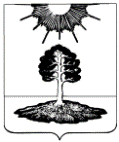 ДУМА закрытого административно-территориальногообразования Солнечный Тверской областиПЯТЫЙ СОЗЫВРЕШЕНИЕ О внесении изменения в Положениео муниципальной службе в ЗАТО СолнечныйРассмотрев протест и.о. прокурора Осташковской межрайонной прокуратуры от 23.01.2019 года № 47-а-2019 г., в целях приведения нормативно-правовых актов Думы ЗАТО Солнечный в соответствие с с Законом Тверской области от 09.11.2007 № 121-ЗО «О регулировании отдельных вопросов муниципальной службы в Тверской области», руководствуясь Уставом ЗАТО Солнечный, Дума ЗАТО СолнечныйРЕШИЛА:         1. Внести следующие изменения в Положение о муниципальной  службе в ЗАТО Солнечный (далее по тексту – Положение), утвержденное Решением Думы ЗАТО Солнечный от 14.03.2014 г. № 176-4 «О Положении о муниципальной  службе в ЗАТО Солнечный» (с изменениями, внесенными решением Думы ЗАТО Солнечный от 09.10.2014 г. № 192-4, решением Думы ЗАТО Солнечный от 16.02.2015 г. № 207-4, Решением Думы ЗАТО Солнечный от 22.03.2016 г. № 24-5, Решением Думы ЗАТО Солнечный от 24.11.2016 г. № 42-5, Решением Думы ЗАТО Солнечный от 12.12.2016 г. № 47-5, Решением Думы ЗАТО Солнечный от 02.03.2017 г. № 52-5, Решением Думы ЗАТО Солнечный от 11.10.2017 г. № 66-5, Решением Думы ЗАТО Солнечный от 29.11.2017 г. № 75-5, Решением Думы ЗАТО Солнечный от 15.02.2018 г. № 83-5, Решением Думы ЗАТО Солнечный от 12.09.2018 г. № 100-5, Решением Думы ЗАТО Солнечный от 15.11.2018 г. № 105-5):Статью 6 Положения  дополнить пунктом 1.2. следующего содержания:       «1.2. Гражданин не может быть назначен на должности председателя, заместителя председателя и аудитора Ревизионной комиссии ЗАТО Солнечный, а муниципальный служащий не может замещать должности председателя, заместителя председателя и аудитора Ревизионной комиссии ЗАТО Солнечный в случае близкого родства или свойства (родители, супруги, дети, братья, сестры, а также братья, сестры, родители, дети супругов и супруги детей) с председателем Думы ЗАТО Солнечный, главой ЗАТО Солнечный, главой администрации ЗАТО Солнечный, руководителями судебных и правоохранительных органов, расположенных на территории ЗАТО Солнечный.»;1.2. Статью 6  Положения дополнить пунктом 2.1. следующего содержания:       «2.1. Муниципальный служащий, являющийся руководителем, в целях исключения конфликта интересов в органе местного самоуправления, аппарате избирательной комиссии ЗАТО Солнечный не может представлять интересы муниципальных служащих в выборном профсоюзном органе данного органа местного самоуправления, аппарата избирательной комиссии ЗАТО Солнечный в период замещения им указанной должности.»;1.3.Подпункт 2 пункта 3 статьи 6 Положения  изложить в следующей редакции:       «2) заниматься предпринимательской деятельностью лично или через доверенных лиц, участвовать в управлении коммерческой организацией или в управлении некоммерческой организацией (за исключением участия в управлении политической партией; участия на безвозмездной основе в управлении органом профессионального союза, в том числе выборным органом первичной профсоюзной организации, созданной в органе местного самоуправления, аппарате избирательной комиссии ЗАТО Солнечный; участия в съезде (конференции) или общем собрании иной общественной организации, жилищного, жилищно-строительного, гаражного кооперативов, товарищества собственников недвижимости; участия на безвозмездной основе в управлении указанными некоммерческими организациями (кроме политической партии и органа профессионального союза, в том числе выборного органа первичной профсоюзной организации, созданной в органе местного самоуправления, аппарате избирательной комиссии ЗАТО Солнечный) в качестве единоличного исполнительного органа или вхождения в состав их коллегиальных органов управления с разрешения представителя нанимателя (работодателя), которое получено в порядке, установленном муниципальным правовым актом), кроме представления на безвозмездной основе интересов ЗАТО Солнечный в органах управления и ревизионной комиссии организации, учредителем (акционером, участником) которой является ЗАТО Солнечный, в соответствии с муниципальными правовыми актами, определяющими порядок осуществления от имени ЗАТО Солнечный полномочий учредителя организации или управления находящимися в муниципальной собственности акциями (долями участия в уставном капитале); иных случаев, предусмотренных федеральными законами;»;      1.4. Часть 1 пункта 7 статьи 12 Положения  изложить в следующей редакции:       «7. Ежемесячное денежное поощрение муниципального служащего устанавливается в размере до 200 процентов должностного оклада включительно.».          2. Внести следующие изменения в Приложение № 4 к Положению, регламентирующее Порядок применения взысканий за несоблюдение муниципальным служащим ограничений и запретов, требований о предотвращении или 
об урегулировании конфликта интересов и неисполнение обязанностей, 
установленных в целях противодействия коррупции (далее – Приложение):          2.1. Пункт 4 Приложения изложить в следующей редакции: «4. Взыскания, предусмотренные статьями 14.1, 15 и 27 Федерального закона от 02.03.2007 № 25-ФЗ «О муниципальной службе в Российской Федерации», применяются представителем нанимателя (работодателем) на основании:1) доклада о результатах проверки, проведенной подразделением кадровой службы соответствующего муниципального органа по профилактике коррупционных и иных правонарушений;2) рекомендации комиссии по соблюдению требований к служебному поведению муниципальных служащих и урегулированию конфликта интересов в случае, если доклад о результатах проверки направлялся в комиссию;2.1) доклада подразделения кадровой службы соответствующего муниципального органа по профилактике коррупционных и иных правонарушений о совершении коррупционного правонарушения, в котором излагаются фактические обстоятельства его совершения, и письменного объяснения муниципального служащего только с его согласия и при условии признания им факта совершения коррупционного правонарушения (за исключением применения взыскания в виде увольнения в связи с утратой доверия);3) объяснений муниципального служащего;4) иных материалов.».          2.2. Дополнить пунктом 10 следующего содержания:          «10. Сведения о применении к муниципальному служащему взыскания в виде увольнения в связи с утратой доверия включаются органом местного самоуправления, в котором муниципальный служащий проходил муниципальную службу, в реестр лиц, уволенных в связи с утратой доверия, предусмотренный статьей 15 Федерального закона от 25 декабря 2008 года № 273-ФЗ «О противодействии коррупции».».     3. Опубликовать настоящее решение в газете «Городомля на Селигере» и разместить на официальном сайте администрации ЗАТО Солнечный.     4. Настоящее Решение вступает в силу с даты принятия.06.02.2019№  113-5      Глава ЗАТО СолнечныйЕ.А. Гаголина